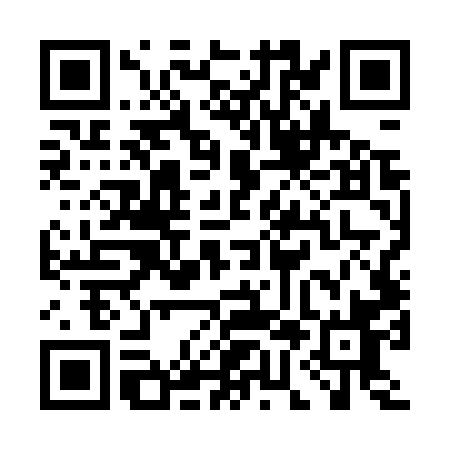 Prayer times for Changtu County, ChinaWed 1 May 2024 - Fri 31 May 2024High Latitude Method: Angle Based RulePrayer Calculation Method: Muslim World LeagueAsar Calculation Method: ShafiPrayer times provided by https://www.salahtimes.comDateDayFajrSunriseDhuhrAsrMaghribIsha1Wed2:474:3811:413:346:448:282Thu2:454:3711:413:356:458:293Fri2:434:3511:403:356:468:314Sat2:424:3411:403:356:488:335Sun2:404:3311:403:366:498:346Mon2:384:3111:403:366:508:367Tue2:364:3011:403:366:518:388Wed2:344:2911:403:376:528:399Thu2:324:2811:403:376:538:4110Fri2:304:2611:403:376:548:4311Sat2:284:2511:403:386:558:4412Sun2:274:2411:403:386:568:4613Mon2:254:2311:403:386:578:4814Tue2:234:2211:403:396:588:4915Wed2:214:2111:403:397:008:5116Thu2:204:2011:403:397:018:5317Fri2:184:1911:403:407:028:5418Sat2:164:1811:403:407:038:5619Sun2:154:1711:403:407:048:5820Mon2:134:1611:403:417:058:5921Tue2:124:1511:403:417:069:0122Wed2:104:1411:403:417:079:0223Thu2:094:1411:403:427:089:0424Fri2:074:1311:403:427:089:0525Sat2:064:1211:413:427:099:0726Sun2:044:1111:413:437:109:0827Mon2:034:1111:413:437:119:1028Tue2:024:1011:413:437:129:1129Wed2:014:1011:413:447:139:1330Thu1:594:0911:413:447:149:1431Fri1:584:0811:413:447:159:15